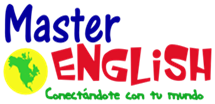 Write the vocabulary 3 times in your notebook.2.  Answer Practice book.3.  Answer Twist and Shout Homework Book, Unit 3, pages 10-12.4.  Visit the following websites and practice:http://justwordsearch.com/word_search_777578_http://testy.mzs-vb.cz/spustit-test.php?id=380https://www.youtube.com/watch?v=IHqcDg-1iAA